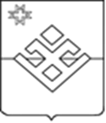 РЕШЕНИЕСовета депутатов муниципального образования «Яганское»О признании утратившим силу решения Совета депутатов муниципального образования «Яганское» от 16.09.2020г. № 26-2-166Принято Советом депутатов муниципальногообразования «Яганское» от 29.10.2020 годаВ соответствии с Федеральным законом от 6 октября 2003 года 3 131-ФЗ «Об общих принципах организации местного самоуправления в Российской Федерации» Налоговым кодексом Российской Федерации, Уставом муниципального образования «Яганское», Совет депутатов муниципального образования «Яганское»  РЕШАЕТ:1. Признать утратившим силу решение Совета депутатов муниципального образования «Яганское» от 16.09.2020г. № 26-2-166 «О внесении изменений в решение Совета депутатов муниципального образования «Яганское» от 06.11.2019 г. № 21-1-131 «Об установлении земельного налога на территории муниципального образования «Яганское»2. Настоящее решение подлежит официальному опубликованию на официальном сайте муниципального образования «Яганское» и вступает в силу после его официального опубликования. Глава муниципального образования «Яганское»                         Р.Р. Ахуновс. Яган«29» октября 2020г.№ 27-8-176